XRP before and breakout 5Apr21 – size of breakout could be from 0.25 to 0.75 = 0.50 added to 0.7020 = 1.20. Within 24 hours, break out was +46% to the upside with potential further 17% to $1.20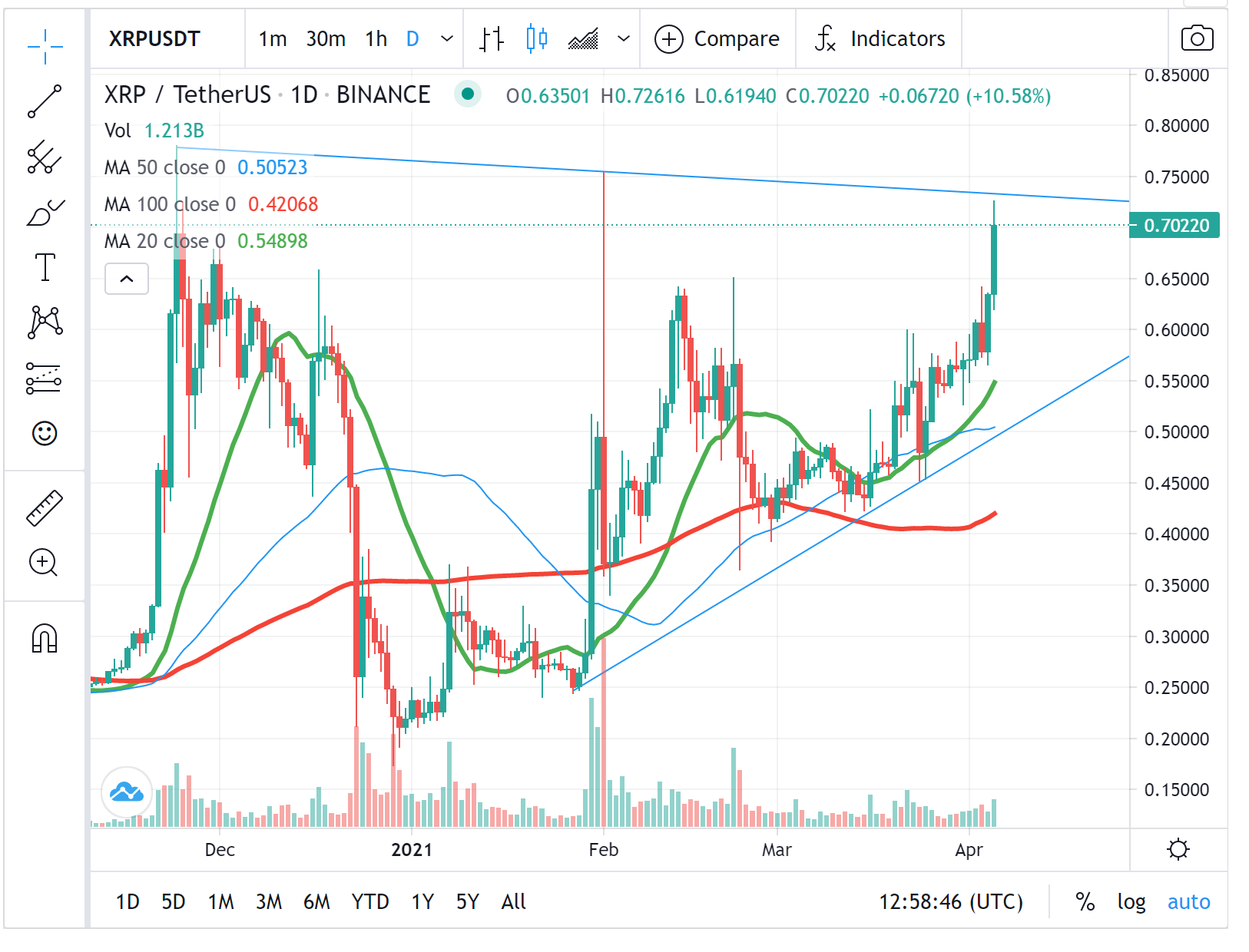 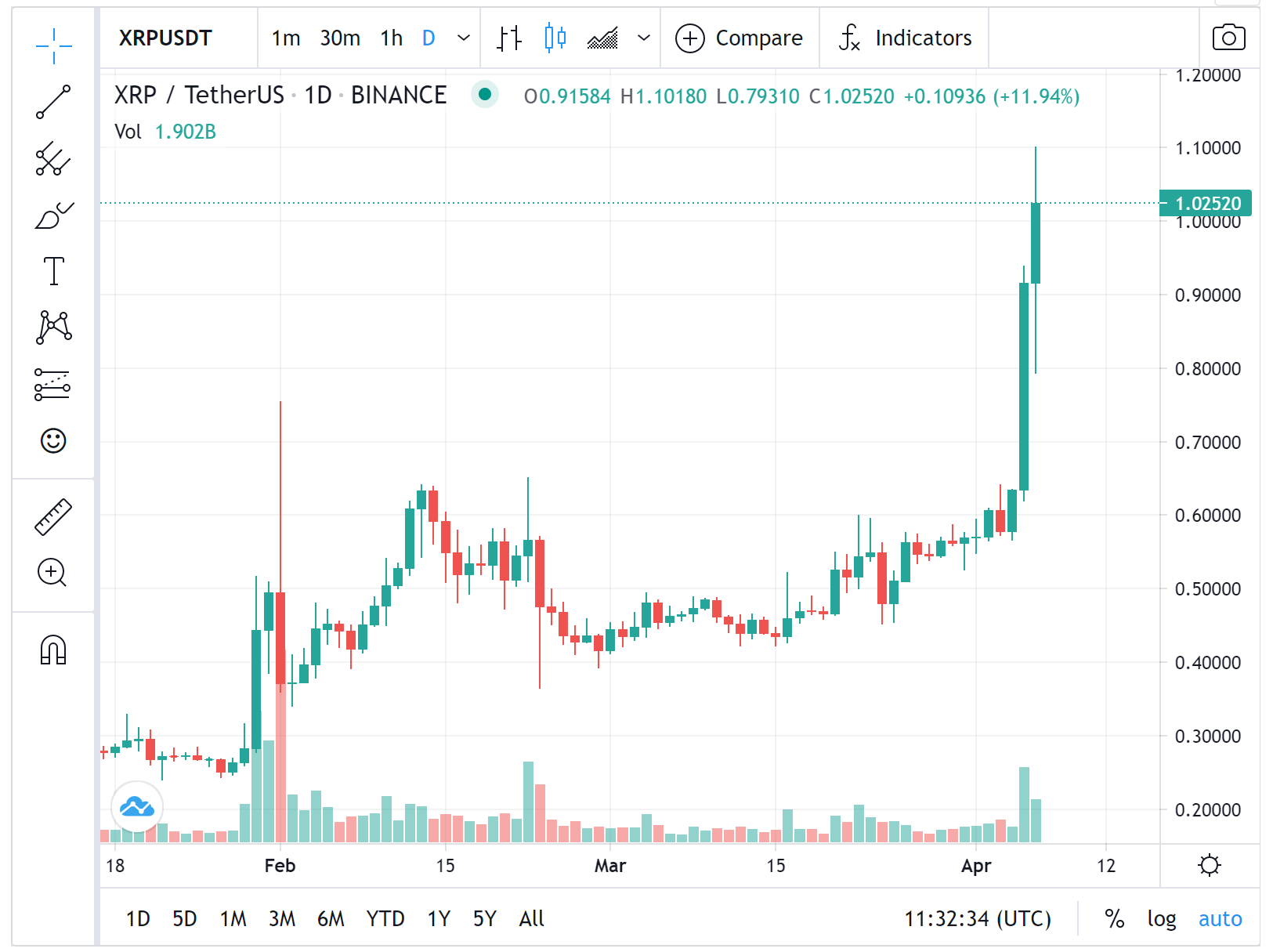 